Министерство просвещения ПМРГОУ СПО «Бендерский педагогический колледж»МЕТОДИЧЕСКИЕ РЕКОМЕДАЦИИ ПО ОРГАНИЗАЦИИ  И ПРОВЕДЕНИЮУЧЕБНОЙ И ПРОИЗВОДСТВЕННОЙ ПРАКТИКИПМ.02.Преподавание музыки и организация внеурочных  музыкальных мероприятий  в общеобразовательных учрежденияхСпециальность: Музыкальное образование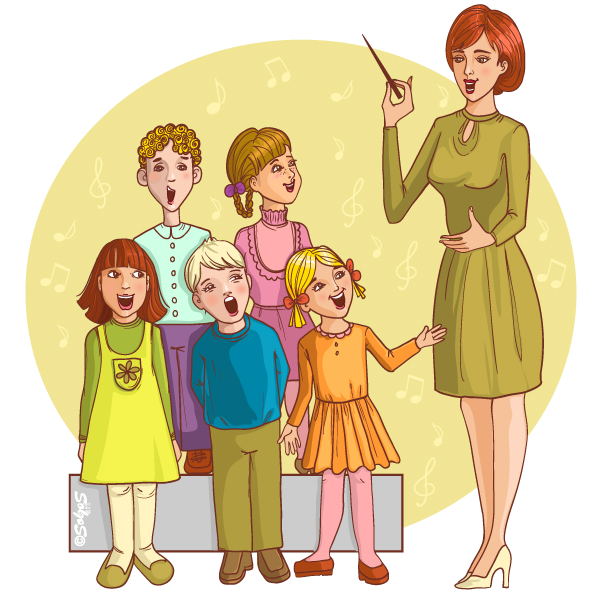 Бендеры, 2016 г.Пояснительная запискаПрактика «Преподавание музыки и организация внеурочных музыкальных мероприятий  в общеобразовательных учреждениях» рассчитана на 18  часов (0,5 недели)  по учебной практике и 180 часов  (5 недель) по производственной практике. Форма проведения практики - рассредоточенная. Базой практики являются начальные классы общеобразовательных учреждений г. Бендеры. Руководителями практики в каждой подгруппе являются преподаватели педагогического колледжа и учитель музыки общеобразовательного учреждения. Цель практики: приобретение практического опыта проведения уроков музыки и организации внеурочных   мероприятий с учащимися начальной школы.Задачи:Способствовать формированию у практикантов умения собирать и анализировать информацию о состоянии субъектов и объектов педагогической деятельности.Формировать умения анализировать наблюдаемые педагогические явления.Формировать у обучающихся умение анализировать процесс и результаты своей педагогической деятельности с точки зрения эффективности.Овладение умением планировать, осуществлять и анализировать учебную и  внеурочную деятельность в зависимости от возрастных и индивидуальных особенностей учащихся, особенности конкретной образовательной ситуации.Развивать у студентов умение устанавливать педагогически целесообразные отношения с различными субъектами образовательного процесса.        С целью овладения указанным видом профессиональной деятельности и соответствующими профессиональными компетенциями обучающийся в ходе освоения профессионального модуля должениметь практический опыт: анализа планов проведения уроков музыки и  внеурочных музыкальных мероприятий в общеобразовательных учреждениях; планирование уроков музыки и составления сценариев внеурочных мероприятий; организации и проведения уроков музыки и внеурочных  музыкальных мероприятий;исполнения на уроках и внеурочных мероприятиях произведений педагогического репертуара хорового, инструментального и вокального жанров;наблюдения, анализа и самоанализа уроков музыки и досуговых мероприятий и обсуждения  их  в диалоге с сокурсниками, руководителем педагогической практики, учителями, разработки предложений по их совершенствованию и коррекции; ведения  учебной  документации; уметь: находить и использовать методическую  и музыкальную литературу и др. источники информации, необходимой для подготовки  к занятиям и разработке сценариев музыкальных мероприятий; отбирать содержание и организовывать музыкально-слушательскую и музыкально-исполнительскую  деятельность обучающихся;использовать различные методы, средства, формы организации деятельности обучающихся при проведении  уроков и досуговых мероприятий, строить их с учетом возрастных особенностей обучающихсяорганизовывать и проводить репетиции при подготовке к праздникам;проводить педагогическое наблюдение за обучающимися на уроках и  досуговых мероприятиях;устанавливать педагогически целесообразные взаимоотношения с детьми и родителями (лицами их заменяющими);взаимодействовать  с участниками образовательного процесса и родителями (лицами их  заменяющими)  по вопросам музыкального образования в ОУ; использовать информационно-коммуникативные технологии и технические средства обучения в образовательном процессе; выявлять музыкально одаренных детей;оценивать процесс и результаты музыкальной деятельности обучающихся; знать: 	психолого-педагогические основы музыкального образования  школьников; педагогические условия формирования музыкальной культуры школьника; характеристику музыкальных способностей школьника и условия их развития;психологические  основы развития индивидуальности и личности в процессе музыкального образования, механизмы развития мотивации музыкальной деятельности;содержание современных программ музыкального образования детей в общеобразовательных учреждениях;школьный музыкальный репертуар,  эстетические, психологические,  педагогические  основания отбора и систематизации музыкального репертуара ;требования к охране и гигиене исполнительского аппарата; характеристику  форм организации  музыкальной  деятельности школьников; методику организации  и проведения уроков музыки и музыкального досуга, методы и приемы организации музыкально-исполнительской деятельности школьников (певческой, музыкально-ритмической, музыкально-инструментальной);; формы и методы взаимодействия с родителями обучающихся или лицами, их заменяющими, как субъектами образовательного процесса; особенности воспитания музыкальной культуры и развития музыкальных способностей школьников в семье;Обучающиеся в период прохождения практики обязаны:- соблюдать действующие на предприятиях правила внутреннего трудового распорядка;- строго соблюдать требования охраны труда и пожарной безопасности;- выполнять все виды работ, предусмотренных программами практик.Обучающиеся имеют право по всем вопросам, возникающим в процессе практики, обращаться к заместителю руководителя по учебно-производственной работе, руководителям практики, вносить предложения по совершенствованию организации практики.Отчетная документация:1.Дневник по практике (Приложение 1). 2. Отчет о производственной практике (Приложение 2).3. Характеристика на студента (оформляется руководителем практики(Приложение 3)).4. Аттестационный лист (оформляется руководителем практики(Приложение 4)).5.Портфолио (Приложение 5).По итогам учебной практики студентам, выполнившим программу практики, выставляется зачет, по итогам производственной -  дифференцированный зачет.Результаты практикиРезультатом  практики является освоение общих компетенций (ОК):профессиональных компетенций (ПК):План  учебной практики
 ПМ.02.Преподавание  музыки и организация внеурочных музыкальных мероприятий в общеобразовательных учреждениях
5 семестрВиды работ и перечень заданий по учебной практике
«Преподавание  музыки и организация внеурочных музыкальных мероприятий».Вид работ №1. Знакомство с организацией учебного процесса в ОУ, особенностями работы учителя музыки, учебно-методической базой. Подбор диагностических методик по выявлению музыкально-творческих способностей младших школьников.Формируемые компетенции: ОК1, ОК8, ПК 2.1Перечень заданий по виду работ №1:1. Познакомьтесь с организацией учебного процесса в школе.2. Изучите особенности работы учителя музыки, учебно-методическую базу. Результаты зафиксируйте в дневнике (Приложение 6).3. Подберите диагностические методики по выявлению музыкально-творческих способностей младших школьников (перечень методик укажите в дневнике, их описание – в портфолио).Показатели оценки вида работ №11.Добросовестный подход к изучению особенностей работы учителя музыки.2.Грамотный  подбор диагностических методик по выявлению музыкально-творческих способностей младших школьниковВид работ №2. Знакомство с предметно-развивающей средой в кабинете музыки. Наблюдение за работой учителя музыки по решению музыкально-творческого воспитания младших школьников. Наблюдение и анализ внеурочного мероприятия/занятия в начальных классах с применением музыки.Формируемые компетенции: ОК 1, ОК 8,  ОК 4, ПК 2.1Перечень заданий по виду работ №2:1. Изучите особенности предметно-развивающей среды в кабинете музыки. Результаты зафиксируйте в дневнике.2. Проведите наблюдение показательного внеурочного мероприятия/занятия с применением музыки и обсудите его с сокурсниками и руководителем практики. Результаты зафиксируйте в дневнике (Приложение 7,8).Показатели оценки вида работ №21.Методически верно составлен проект предметно-развивающей среды в кабинете музыки.2.активное участие в обсуждении внеурочного мероприятия.Вид работ №3.Подбор наглядного материала для проведения внеурочного мероприятия по знакомству с творчеством композиторов. Анализ планов внеурочной работы в ОУ, планирования музыкально-творческого развития младших школьников. Наблюдение и анализ организации, проведения музыкальных праздниковФормируемые компетенции: ОК 1, ОК 8, ОК 4,  ПК 2.1Перечень заданий по виду работ №3:1. Подберите наглядный материал для проведения внеурочного мероприятия по знакомству с творчеством композиторов.2.Проанализируйте программу внеурочной деятельности. Результаты зафиксируйте в дневнике.3. Оформите в дневнике фрагмент календарно-тематического планирования внеурочной работы на период прохождения практики в соответствии с планированием педагога-наставника.4. Осуществите наблюдение и анализ организации, проведения музыкальных праздников (по плану ОУ). Результаты зафиксируйте в дневнике.Формируемые компетенции:Показатели оценки вида работ №31.Творческий подход к подбору наглядного материала для проведения внеурочного мероприятия по знакомству с творчеством композиторов.2.Своевременное  оформление в дневнике фрагмента  календарно-тематического планирования внеурочной работы на период прохождения практики в соответствии с планированием педагога-наставника.План  производственной практики
 ПМ.02.«Преподавание  музыки и организация внеурочных музыкальных мероприятий в общеобразовательных учреждениях»
5 семестрВиды работ и перечень заданий по производственной практике
«Преподавание  музыки и организация внеурочных музыкальных мероприятий».Вид работ №1. Установочное собрание по практике. Ознакомление обучающихся с целью, задачами и планом практики, с требованиями к отчетной документации. Оформление учебной документации.Формируемые компетенции: ОК 1, ОК 8, ПК 2.1Перечень заданий по виду работ №4:1. Оформите дневник по практике (Приложение 1).2. Оформите в дневнике план прохождения практики в соответствии с общим планом.3. Совместно с руководителем практики составьте индивидуальный график проведения внеурочных мероприятий и фрагментов уроков. Результаты зафиксируйте  в дневнике (Приложение 6)Показатели оценки вида работ №1:Дневник  составлен в соответствии с требованиями.Совместно с руководителем практики  своевременно составлен  индивидуальный график проведения внеурочных мероприятий и фрагментов уроков.Вид работ №2.Определение целей и задач, планирование внеурочной музыкальной деятельности в ОУ, в т. ч. работы школьного музыкального  объединения/кружка. Составление сценариев внеурочных музыкальных мероприятий. Наблюдение, анализ, самоанализ досуговых мероприятий, обсуждение их в диалоге с сокурсниками, руководителем практики, учителями, разработка предложений по их совершенствованию и коррекции.Формируемые компетенции: ОК 1, ОК 4, ОК 8, ОК 6, ОК 7, ОК 8, ОК 9, ОК 10,  ПК 2.1, ПК 2.3, ПК 2.5, ПК 2.6Перечень заданий по виду работ №2:1.Составьте сценарий внеурочного мероприятия на тему «Музыкальная сказка». (Приложение 10).3. Разработайте и заверьте у руководителя практики технологические карты/сценарии внеурочных мероприятий/занятий (по индивидуальному графику прохождения практики (Прил.10,11)).4. Проведите с обучающимися внеурочные мероприятия/занятия и самоанализ согласно схеме (Приложение 12).3.Проведите наблюдение и анализ внеурочных мероприятий/занятий сокурсников. Результаты зафиксируйте в дневнике (Приложение 7,13).Показатели оценки вида работ №2:1.Технологическая карта/конспект внеурочного мероприятия/занятия составлен в соответствии с требованиями и своевременно заверена.
2.При проведении внеурочного мероприятия \ занятия кружка обучающийся: 
- следует  плану  внеклассного  занятия,  отступая  от  него  в  соответствии  с ситуацией; 
- корректно проводит приемы, определенные в разделе деятельность учителя; 
- использует  адекватные  средства  стимулирования  деятельности обучающихся;
- использует вербальные и невербальные средства педагогической поддержки детей, испытывающих затруднения в общении;
- грамотно  строит  речь,  адекватно  использует  паузы,  интонирование; 
- рационально пользуется дидактическими средствами и наглядными материалами;
- вовлекает всех учащихся в деятельность; 
- соблюдает  санитарно-гигиенические  требования  к  проведению мероприятий. 
3. Самоанализ проведенного внеурочного мероприятия/занятия соответствует схеме.
4. Ход внеурочного мероприятия описан в дневнике подробно и грамотно.
5. Обучающийся принимает активное участие при обсуждении внеурочного мероприятия.
6. Направленность и вид внеурочной деятельности, форма проведения занятия определены верно.
7. Указаны универсальные учебные действия, формируемые в ходе занятия.
8. Оценка критериев карты обсуждения внеурочного мероприятия соответствует действительности (Приложение 10).Предложенные  рекомендации  обоснованы  положениями  современной педагогики, психологии.
Вид работ №3. Организация и проведение внеурочных музыкальных мероприятий/занятий. Ведение документации, обеспечивающей процесс музыкального образования в ОУ. Анализ планов проведения внеурочных музыкальных мероприятий. Наблюдение, анализ, самоанализ досуговых мероприятий, обсуждение их в диалоге с сокурсниками, руководителем практики, учителями, разработка предложений по их совершенствованию и коррекции.Формируемые компетенции: ОК 1, ОК 4, ОК 8, ОК 6, ОК 7, ПК 2.1, ПК 2.3, ПК 2.5, ПК 2.6Перечень заданий по виду работ №3:1.Осуществите анализ плана/сценария внеурочного мероприятия сокурсников на тему «Музыкальная сказка». (Приложение 13).2. Разработайте и заверьте у руководителя практики технологические карты/сценарии внеурочных мероприятий/занятий (по индивидуальному графику прохождения практики (Прил. 10,11)).3. Проведите с обучающимися внеурочные мероприятия/занятия и самоанализ согласно схеме (Приложение 12).4.Проведите наблюдение и анализ внеурочных мероприятий/занятий сокурсников. Результаты зафиксировать в дневнике (Приложение 7,13).Показатели оценки вида работ №3 идентичны показателям оценки вида работ №2 + грамотное определение целей, задач, планирование внеурочной работы.Вид работ №4. Организация и проведение репетиций к праздникам. Нахождение и использование методической и музыкальной литературы и др. источников информации, необходимой для подготовки к занятиям и разработки сценариев музыкальных мероприятий. Наблюдение, анализ, самоанализ досуговых мероприятий, обсуждение их в диалоге с сокурсниками, руководителем практики, учителями, разработка предложений по их совершенствованию и коррекции.Формируемые компетенции: ОК 1, ОК 4, ОК 8, ОК 6, ОК 7, ПК 2.1, ПК 2.3, ПК 2.5, ПК 2.6Перечень заданий по виду работ №4:1. Разработайте и заверьте у руководителя практики технологические карты/сценарии внеурочных мероприятий/занятий (по индивидуальному графику прохождения практики (Прил. 10,11)).2. Проведите с обучающимися внеурочные мероприятия/занятия и самоанализ согласно схеме (Приложение 12).3.Проведите наблюдение и анализ внеурочных мероприятий/занятий сокурсников. Результаты зафиксируйте в дневнике (Приложение 7,13).4.Организуйте  и проведите репетицию к празднику (в соответствии с планом школы).Показатели оценки вида работ №4 идентичны показателям оценки вида работ №2 + грамотное использование методической литературы и других источников информации, необходимой для подготовки и проведения внеурочной работы, определение педагогических целей и задач организации внеурочной деятельности с учетом возраста обучающихся.Вид работ №5. Исполнение на внеурочных мероприятиях произведений педагогического репертуара хорового, инструментального и вокального жанров. Наблюдение, анализ, самоанализ досуговых мероприятий, обсуждение их в диалоге с сокурсниками, руководителем практики, учителями, разработка предложений по их совершенствованию и коррекции.Формируемые компетенции: ОК 1, ОК 4, ОК 8, ОК 6, ОК 7, ОК 8, ОК 9, ОК 10, ПК 2.1, ПК 2.3, ПК 2.5, ПК 2.6Перечень заданий по виду работ №5:1. Разработайте и заверьте у руководителя практики технологические карты/сценарии внеурочных мероприятий/занятий (по индивидуальному графику прохождения практики (Прил. 10,11)).2. Проведите с обучающимися внеурочные мероприятия/занятия, исполняя произведения педагогического репертуара хорового, инструментального и вокального жанров. Проведите самоанализ согласно схеме (Приложение 12).3.Проведите наблюдение и анализ внеурочных мероприятий/занятий сокурсников. Результаты зафиксируйте в дневнике (Приложение 7,13).Показатели оценки вида работ №5 идентичны показателям оценки вида работ №2 +1.Правильный  подбор согласно возрасту,   и рациональное использование музыкального  репертуара.
2.Грамотное  исполнение на внеурочных мероприятиях произведений педагогического репертуара хорового, инструментального и вокального жанров..Вид работ №6. Наблюдение и анализ урока музыки. Определение художественно-педагогического замысла урока музыки. Анализ форм работы на уроке: индивидуальных, фронтальных, групповых. Использование различных методов, средств, форм организации деятельности обучающихся при проведении досуговых мероприятий, учет возрастных особенностей обучающихся.Наблюдение, анализ, самоанализ досуговых мероприятий, обсуждение их в диалоге с сокурсниками, руководителем практики, учителями, разработка предложений по их совершенствованию и коррекции.Формируемые компетенции: ОК 1,  ОК 4, ОК 8, ОК 6, ОК 7, ОК 8, ОК 9, ОК 10, ПК 2.1, ПК 2.2, ПК 2.5, ПК 2.6Перечень заданий по виду работ №6:1. Проведите  наблюдение и анализ урока музыки. Определите  художественно-педагогический замысел урока музыки, формы работы на уроке. Результаты зафиксируйте в дневнике (Приложение 7,14).2.Разработайте и заверьте у руководителя практики технологические карты/сценарии внеурочных мероприятий/занятий (по индивидуальному графику прохождения практики (Прил. 10,11)).3. Проведите с обучающимися внеурочные мероприятия/занятия и самоанализ согласно схеме (Приложение 12).4.Проведите наблюдение и анализ внеурочных мероприятий/занятий сокурсников. Результаты зафиксируйте в дневнике (Приложение 7,13).Показатели оценки вида работ №6 идентичны показателям оценки вида работ №2 +1.Правильное определение художественно-педагогического замысла урока музыки2.Грамотный анализ форм работы на уроке: индивидуальных, фронтальных, групповых.3.Рациональное использование различных методов, средств, форм организации деятельности обучающихся при проведении досуговых мероприятий с учетом возрастных  особенностей обучающихся.Вид работ №7. Наблюдение и анализ урока музыки в контексте работы учителя по теме «Восприятие музыки». Анализ структурных частей урока. Выявление методов и приемов активного слушания. Наблюдение и анализ подготовительной, основной и заключительной работы над песней.Наблюдение, анализ, самоанализ досуговых мероприятий, обсуждение их в диалоге с сокурсниками, руководителем практики, учителями, разработка предложений по их совершенствованию и коррекции.Формируемые компетенции: ОК 1, ОК 8, ОК 6, ОК 7, ОК 8, ОК 9, ОК 10, ПК 2.1, ПК 2.2, ПК 2.5, ПК 2.6Перечень заданий по виду работ №7:1. Проведите наблюдение и анализ урока музыки в контексте работы учителя по теме «Восприятие музыки». Определите структурные части урока, методы и приемы активного слушания. Результаты зафиксируйте в дневнике (Приложение 7,14).2.Проведите наблюдение и анализ подготовительной, основной и заключительной работы над песней.3.Разработайте и заверьте у руководителя практики технологические карты/сценарии внеурочных мероприятий/занятий (по индивидуальному графику прохождения практики (Прил. 10,11)).4. Проведите с обучающимися внеурочные мероприятия/занятия и самоанализ согласно схеме(Приложение 12).5.Проведите наблюдение и анализ внеурочных мероприятий/занятий сокурсников. Результаты зафиксируйте в дневнике (Приложение 7,13).Показатели оценки вида работ №7 идентичны показателям оценки вида работ №2 +1.Грамотный анализ структурных частей урока.1.Правильное выявление методов и приемов активного слушания.2.Методически верное наблюдение и анализ подготовительной, основной и заключительной работы над песней.Вид работ №8.  Самостоятельное проведение фрагмента урока музыки. Изучение критериев отбора музыкального произведения. Наблюдение, анализ, самоанализ досуговых мероприятий, обсуждение их в диалоге с сокурсниками, руководителем практики, учителями, разработка предложений по их совершенствованию и коррекции.Формируемые компетенции: ОК 1, ОК 8, ОК 6, ОК 7, ОК 9, ОК 10, ПК 2.1, ПК 2.2, ПК 2.3, ПК 2.5, ПК 2.6Перечень заданий по виду работ №8:1.Разработайте и заверьте у руководителя практики технологические карты/сценарии внеурочных мероприятий/занятий, фрагмента урока музыки (по индивидуальному графику прохождения практики (Прил. 10,11,15)).2. Проведите с обучающимися внеурочные мероприятия/занятия, фрагмент урока музыки. Проведите самоанализ мероприятия/занятия, фрагмента урока музыки согласно схеме (Приложение 12,16).3.Проведите наблюдение и анализ внеурочных мероприятий/занятий, фрагмента урока музыки сокурсников. Результаты зафиксируйте в дневнике (Приложение 7,13,14).4. Изучите  критерии отбора музыкального произведенияПоказатели оценки вида работ №8 идентичны показателям оценки вида работ №2 +1.Методически верно составлен и  проведен фрагмент урока музыки.2. Правильность отбора музыкальных произведений для занятияВид работ №9. Самостоятельное проведение фрагмента урока музыки. Использование ИКТ и ТСО в образовательном процессе. Наблюдение, анализ, самоанализ досуговых мероприятий, обсуждение их в диалоге с сокурсниками, руководителем практики, учителями, разработка предложений по их совершенствованию и коррекции.Формируемые компетенции:ОК 1, ОК 8, ОК 6, ОК 7, ПК 2.1, ПК 2.2, ПК 2.3,ПК 2.5, ПК 2.6 Перечень заданий по виду работ №9:1.Разработайте и заверьте у руководителя практики технологические карты/сценарии внеурочных мероприятий/занятий, фрагмента урока музыки (по индивидуальному графику прохождения практики (Прил. 10,11,15)).2. Проведите с обучающимися внеурочные мероприятия/занятия, фрагмент урока музыки с использованием ИКТ и ТСО. Проведите самоанализ мероприятия/занятия, фрагмента урока музыки согласно схеме (Приложение 12,16).3.Проведите наблюдение и анализ внеурочных мероприятий/занятий, фрагмента урока музыки сокурсников. Результаты зафиксируйте в дневнике (Приложение 7,13,14).Показатели оценки вида работ №9 идентичны показателям оценки вида работ №2 +1.Методически верно составлен и  проведен фрагмент урока музыки.2.Грамотно использованы  ИКТ и ТСО в образовательном процессе.Вид работ №10. . Самостоятельное проведение фрагмента урока музыки. Наблюдение за обучающимися на досуговом мероприятии. Диагностика уровня музыкального развития. Выявление музыкально одаренных детей, оказание им педагогической поддержки. Наблюдение, анализ, самоанализ досуговых мероприятий, обсуждение их в диалоге с сокурсниками, руководителем практики, учителями, разработка предложений по их совершенствованию и коррекции.Формируемые компетенции: ОК 1, ОК 8, ОК 6, ОК 7, ПК 2.1, ПК 2.2, ПК 2.5, ПК 2.6, ПК 2.4 Перечень заданий по виду работ №10:1.Разработайте  и заверьте у руководителя практики технологические карты/сценарии внеурочных мероприятий/занятий, фрагмента урока музыки (по индивидуальному графику прохождения практики (Прил. 10,11,15)).2. Проведите с обучающимися внеурочные мероприятия/занятия, фрагмент урока музыки. Проведите самоанализ мероприятия/занятия, фрагмента урока музыки согласно схеме (Приложение 12,16).3.Проведите  наблюдение и анализ внеурочных мероприятий/занятий, фрагмента урока музыки сокурсников. Результаты зафиксируйте в дневнике (Приложение 7,13,14).4.Осуществите наблюдение за детьми, педагогическую диагностику уровня музыкального развития обучающихся. Результаты зафиксируйте в дневнике (Приложение 16).Показатели оценки вида работ №10 идентичны показателям оценки вида работ №2 +1.Диагностика уровня музыкального развития младших школьников проведена в соответствии с требованиями.2.Индивидуальная программа работы с одаренными детьми составлена в соответствии с рекомендациями.Вид работ №11.  Самостоятельное проведение фрагмента урока музыки. Установление педагогически целесообразных взаимоотношений с детьми и родителями (лицами, их заменяющими). Наблюдение, анализ, самоанализ досуговых мероприятий, обсуждение их в диалоге с сокурсниками, руководителем практики, учителями, разработка предложений по их совершенствованию и коррекции.Формируемые компетенции:ОК 1, ОК 8, ОК 6, ОК 7, ПК 2.1, ПК 2.2, ПК 2.3,  ПК 2.5, ПК 2.6Перечень заданий по виду работ №11:1.Разработать и заверить у руководителя практики технологические карты/сценарии внеурочных мероприятий/занятий, фрагмента урока музыки (по индивидуальному графику прохождения практики (Прил. 10,11,15)).2. Провести с обучающимися внеурочные мероприятия/занятия, фрагмент урока музыки, устанавливая педагогически целесообразные взаимоотношения с детьми и родителями. Провести самоанализ мероприятия/занятия, фрагмента урока музыки согласно схеме (Приложение12,16).3.Провести наблюдение и анализ внеурочных мероприятий/занятий, фрагмента урока музыки сокурсников. Результаты зафиксировать в дневнике (Приложение 7.13,14).Показатели оценки вида работ №11 идентичны показателям оценки вида работ №2 +1.Запланирована  и проведена педагогически целесообразная работа с детьми и  родителями.
2. Во время внеурочного мероприятия   применены разнообразные формы взаимодействия с родителями.Вид работ №12.  Ведение учебной документации (дневник, отчет о производственной практике, портфолио). Наблюдение, анализ, самоанализ досуговых мероприятий, обсуждение их в диалоге с сокурсниками, руководителем практики, учителями, разработка предложений по их совершенствованию и коррекции.Формируемые компетенции: ОК 1, ОК 8, ОК 6, ОК 7, ПК 2.1, ПК 203, ПК 2.5, ПК 2.6, ПК 2.7.Перечень заданий по виду работ №12:1.Разработайте и заверьте у руководителя практики технологические карты/сценарии внеурочных мероприятий/занятий (по индивидуальному графику прохождения практики (Прил. 10,11)).2. Проведите с обучающимися внеурочные мероприятия/занятия и самоанализ мероприятия/занятия согласно схеме (Приложение 12).3.Проведите  наблюдение и анализ внеурочных мероприятий/занятий сокурсников. Результаты зафиксируйте в дневнике (Приложение 7,13).4. Оформите учебную документациюПоказатели оценки вида работ №12:1.Документация, обеспечивающая прохождение производственной практики в образовательном учреждении, оформлена в соответствии с заявленными требованиями.
2. Учебная документация оформлена в полном объеме.План  производственной практики
 ПМ.02.Преподавание  музыки и организация внеурочных музыкальных мероприятий в общеобразовательных учреждениях
6,7 семестрВид работ №13.  Наблюдение показательных уроков, их обсуждение с сокурсниками, руководителем педагогической практики.Формируемые компетенции: ОК 1, ОК 8, ОК 6, ОК 7, ПК 2.1, ПК 2.2, ПК 2.5, ПК 2.6Перечень заданий по виду работ №13:1.Провести наблюдение показательного урока музыки и обсудить его с сокурсниками и руководителем практики. Результаты зафиксировать в дневнике (Приложение 17,14).Показатели оценки вида работ №13:1.Методически верное обсуждение показательного урока музыки с сокурсниками и руководителем практики2.Активность и заинтересованность в процессе обсуждения показательного урока музыкиВид работ №14-29.  Наблюдение, анализ, проведение и самоанализ уроков музыки, их обсуждение в диалоге сокурсниками, руководителем практики, учителем, разработка предложений по их совершенствованию и коррекции.Формируемые компетенции: ОК 1, ОК 8, ОК 6, ОК 7, ПК 2.1, ПК 2.2, ПК 2.5, ПК 2.6Перечень заданий по виду работ №14-29:1. Разработать и заверить у руководителя практики технологические карты уроков (по расписанию (Прил.15 )).2. Провести с обучающимися урок и его самоанализ устно, а зачетных уроков  письменно на листах формата А4 согласно схеме (Приложение 16).3.Провести наблюдение и анализ уроков сокурсников. Результаты зафиксировать в дневнике (Приложение 17,14 ).Показатели оценки вида работ №14-29: 1.Технологическая карта/конспект  занятия  составлена  в соответствии с требованиями и своевременно заверена.
2.При проведении занятия обучающийся: 
- следует  плану    занятия,  отступая  от  него  в  соответствии  с ситуацией; 
- корректно проводит приемы, определенные в разделе деятельность учителя; 
- использует  адекватные  средства  стимулирования  деятельности обучающихся;
- использует вербальные и невербальные средства педагогической поддержки детей, испытывающих затруднения в общении;
- грамотно  строит  речь,  адекватно  использует  паузы,  интонирование; 
- рационально пользуется дидактическими средствами и наглядными материалами;
- вовлекает всех учащихся в деятельность; 
- соблюдает  санитарно-гигиенические  требования  к  проведению занятия. 
3. Самоанализ проведенного занятия соответствует схеме.
4. Ход занятия описан в дневнике подробно и грамотно.
5. Обучающийся принимает активное участие при обсуждении занятия.
6. Направленность и вид занятия, форма проведения занятия определены верно.
7. Указаны универсальные учебные действия, формируемые в ходе занятия.
8. Оценка критериев карты обсуждения занятия соответствует действительности. Предложенные  рекомендации  обоснованы  положениями  современной педагогики, психологии.
 Вид работ №30. Ведение учебной документации (дневник, отчет о производственной практике, портфолио). Зачетный день практики. Формируемые компетенции: ОК 1, ОК 8, ОК 6, ОК 7, ПК 2.1, , ПК 2.7Перечень заданий по виду работ № 30.1.Оформить учебную документацию (дневник (Прил. 1), отчет о производственной практике (Прил. 2), портфолио (Прил. 5)).2. Сдать дифференцированный  зачет по практике.Показатели оценки вида работ № 30.1.Документация, обеспечивающая прохождение производственной практики в образовательном учреждении, оформлена в соответствии с заявленными требованиями.
2. Учебная документация оформлена в полном объеме.Примечание: приложения находятся в электронном варианте  в каб. № 27, 31, в бумажном варианте – в библиотеке.Список использованной литературы:1. Государственный образовательный стандарт среднего профессионального образования, утвержденный приказом Министерства просвещения ПМР от 09.04.2013 № 456 по специальности 050146 «Преподавание в начальных классах». 2. Государственный образовательный стандарт начального общего образования Приднестровской Молдавской республики, утвержденный приказом Министерства просвещения ПМР от 11.07.2013 № 9663. Белоглазова Г.М. Кныш Л.И. Корницкая И.А. Программа «Музыка 1-4 кл.» Тирасполь, 2014.4. Методические материалы в помощь учителю по разработке программно-методической документации. ГОУ «ПГИРО». - Научно-методический центр инновационного развития образования.5. Сборник нормативного и программного сопровождения по учебному предмету «Музыка». Тирасполь: ПГИРО, 2009.КодНаименование компетенцийОК 1Понимать сущность и социальную значимость своей будущей профессии, проявлять к ней устойчивый интерес.ОК 2Организовать собственную деятельность, исходя из цели и способов ее достижения, определенных руководителем.ОК 3Оценивать риски и принимать решения в нестандартных ситуациях.ОК 4Осуществлять поиск, анализ и оценку информации, необходимой для эффективного постановки и решения профессиональных задач, профессионального и личного развития.ОК 5Использовать информационно-коммуникационные технологии для совершенствования профессиональной деятельностиОК 6Работать в коллективе и команде, взаимодействовать с руководством, коллегами и социальными партнерами.ОК 7Ставить  цели,  мотивировать  деятельность  обучающихся, организовывать  и  контролировать  их  работу  с  принятием  на  себя ответственности за качество образовательного процесса.  ОК 8Самостоятельно определять задачи профессионального и личностного развития, заниматься самообразованием. Самостоятельно планировать повышение квалификации.ОК 10Осуществлять профилактику травматизма, обеспечивать охрану жизни и здоровья детей.ОК 11Строить профессиональную деятельность с соблюдением регулирующих ее правовых норм.ПК 2.1.Определять  цели,  задачи  уроков  музыки  и  внеурочные музыкальные мероприятия и планировать их.ПК 2.2Организовывать и проводить уроки музыки.ПК 2.3.Организовывать  и  проводить  внеурочные  музыкальные мероприятия в общеобразовательном учреждении. ПК 2.4.Выявлять  музыкально одаренных детей и оказывать им педагогическую поддержку.ПК 2.5.Определять и оценивать результаты обучения музыки и музыкального образования обучающихся.ПК 2.6.Анализировать  уроки  музыки  и  внеурочные  музыкальные мероприятия. ПК 2.7.Вести документацию, обеспечивающую процесс  музыкального образования  в общеобразовательном учреждении.Виды работТематика заданий по виду работКол-во часовМДК. 02.01.МДК. 02.01.МДК. 02.01.1.Знакомство с организацией учебного процесса в ОУ, особенностями работы учителя музыки, учебно-методической базой.Подбор диагностических методик по выявлению музыкально-творческих способностей младших школьников.1. Познакомиться с организацией учебного процесса в школе.2. Изучить особенности работы учителя музыки, учебно-методическую базу. Результаты зафиксировать в дневнике (Приложение 6).3. Подобрать диагностические методики по выявлению музыкально-творческих способностей младших школьников (перечень методик указать в дневнике, их описание – в портфолио).1 день6 часов2. Знакомство с предметно-развивающей средой в кабинете музыки. Наблюдение за работой учителя музыки по решению музыкально-творческого воспитания младших школьников. Наблюдение и анализ внеурочного мероприятия/занятия в начальных классах с применением музыки.1. Изучить особенности предметно-развивающей среды в кабинете музыки. Результаты зафиксировать в дневнике.2. Провести наблюдение показательного внеурочного мероприятия/занятияс применением музыки и обсудить его с сокурсниками и руководителем практики. Результаты зафиксировать в дневнике (Приложение 7,8).2 день6 часов3. Подбор наглядного материала для проведения внеурочного мероприятия по знакомству с творчеством композиторов. Анализ планов внеурочной работы в ОУ, планирования музыкально-творческого развития младших школьников. Наблюдение и анализ организации, проведения музыкальных праздников.Зачет1. Подобрать наглядный материал для проведения внеурочного мероприятия по знакомству с творчеством композиторов.2.Проанализировать программу внеурочной деятельности. Результаты зафиксировать в дневнике (Приложение 9).3. Оформить в дневнике фрагмент календарно-тематического планирования внеурочной работы на период прохождения практики в соответствии с планированием педагога-наставника.4. Осуществить наблюдение и анализ организации, проведения музыкальных праздников (по плану ОУ). Результаты зафиксировать в дневнике.5. Сдать зачет3 день6 часовВиды работТематика заданий по виду работКол-во часовМДК. 02.01.МДК. 02.01.МДК. 02.01.1. Установочное собрание по практике. Ознакомление обучающихся с целью, задачами и планом практики, с требованиями к отчетной документации. Оформление учебной документации.1. Оформить дневник по практике (Приложение 1).2. Оформить в дневнике план прохождения практики в соответствии с общим планом.3. Совместно с руководителем практики составить индивидуальный график проведения внеурочных мероприятий и фрагментов уроков Результаты зафиксировать в дневнике.1 день6 часов2. Определение целей и задач, планирование внеурочной музыкальной деятельности в ОУ, в т. ч. работы школьного музыкального объединения/кружка.Составление сценариев внеурочных музыкальных мероприятий.Наблюдение, анализ, самоанализ досуговых мероприятий, обсуждение их в диалоге с сокурсниками, руководителем практики, учителями, разработка предложений по их совершенствованию и коррекции.1.Составить сценарий внеурочного мероприятия на тему «Музыкальная сказка». (Приложение 10).3. Разработать и заверить у руководителя практики технологические карты/сценарии внеурочных мероприятий/занятий (по индивидуальному графику прохождения практики (Прил.10,11)).4. Провести с обучающимися внеурочные мероприятия/занятия и самоанализ согласно схеме (Приложение 12).3.Провести наблюдение и анализ внеурочных мероприятий/занятий сокурсников. Результаты зафиксировать в дневнике (Приложение 7,13).2 день6 часов3. Организация и проведение внеурочных музыкальных мероприятий/занятий. Ведение документации, обеспечивающей процесс музыкального образования в ОУ. Анализ планов проведения внеурочных музыкальных мероприятий. Наблюдение, анализ, самоанализ досуговых мероприятий, обсуждение их в диалоге с сокурсниками, руководителем практики, учителями, разработка предложений по их совершенствованию и коррекции.1.Осуществить анализ плана/сценария внеурочного мероприятия сокурсников на тему «Музыкальная сказка». (Приложение 13).2. Разработать и заверить у руководителя практики технологические карты/сценарии внеурочных мероприятий/занятий (по индивидуальному графику прохождения практики (Прил. 10,11)).3. Провести с обучающимися внеурочные мероприятия/занятия и самоанализ согласно схеме (Приложение 12).4.Провести наблюдение и анализ внеурочных мероприятий/занятий сокурсников. Результаты зафиксировать в дневнике (Приложение 7,13).3 день6 часов4. Организация и проведение репетиций к праздникам. Нахождение и использование методической и музыкальной литературы и др. источников информации, необходимой для подготовки к занятиям и разработки сценариев музыкальных мероприятий.Наблюдение, анализ, самоанализ досуговых мероприятий, обсуждение их в диалоге с сокурсниками, руководителем практики, учителями, разработка предложений по их совершенствованию и коррекции.1. Разработать и заверить у руководителя практики технологические карты/сценарии внеурочных мероприятий/занятий (по индивидуальному графику прохождения практики (Прил. 10,11)).2. Провести с обучающимися внеурочные мероприятия/занятия и самоанализ согласно схеме (Приложение 12).3.Провести наблюдение и анализ внеурочных мероприятий/занятий сокурсников. Результаты зафиксировать в дневнике (Приложение 7,13).4.Организовать и провести репетицию к празднику (в соответствии с планом школы).4 день6 часов5. Исполнение на внеурочных мероприятиях произведений педагогического репертуара хорового, инструментального и вокального жанров.Наблюдение, анализ, самоанализ досуговых мероприятий, обсуждение их в диалоге с сокурсниками, руководителем практики, учителями, разработка предложений по их совершенствованию и коррекции.1. Разработать и заверить у руководителя практики технологические карты/сценарии внеурочных мероприятий/занятий (по индивидуальному графику прохождения практики (Прил. 10,11)).2. Провести с обучающимися внеурочные мероприятия/занятия, исполняя произведения педагогического репертуара хорового, инструментального и вокального жанров.Провести и самоанализ согласно схеме (Приложение 12).3.Провести наблюдение и анализ внеурочных мероприятий/занятий сокурсников. Результаты зафиксировать в дневнике (Приложение 7,13).5 день6 часов6. Наблюдение и анализ урока музыки. Определение художественно-педагогического замысла урока музыки. Анализ форм работы на уроке: индивидуальных, фронтальных, групповых. Использование различных методов, средств, форм организации деятельности обучающихся при проведении досуговых мероприятий, учет возрастных особенностей обучающихся.Наблюдение, анализ, самоанализ досуговых мероприятий, обсуждение их в диалоге с сокурсниками, руководителем практики, учителями, разработка предложений по их совершенствованию и коррекции.1. Провести наблюдение и анализ урока музыки. Определить художественно-педагогический замысел урока музыки, формы работы на уроке. Результаты зафиксировать в дневнике (Приложение 7,14).2.Разработать и заверить у руководителя практики технологические карты/сценарии внеурочных мероприятий/занятий (по индивидуальному графику прохождения практики (Прил. 10,11)).3. Провести с обучающимися внеурочные мероприятия/занятия и самоанализ согласно схеме (Приложение 12).4.Провести наблюдение и анализ внеурочных мероприятий/занятий сокурсников. Результаты зафиксировать в дневнике (Приложение 7,13).6 день6 часов7. Наблюдение и анализ урока музыки в контексте работы учителя по теме «Восприятие музыки». Анализ структурных частей урока. Выявление методов и приемов активного слушания. Наблюдение и анализ подготовительной, основной и заключительной работы над песней.Наблюдение, анализ, самоанализ досуговых мероприятий, обсуждение их в диалоге с сокурсниками, руководителем практики, учителями, разработка предложений по их совершенствованию и коррекции.1. Провести наблюдение и анализ урока музыки в контексте работы учителя по теме «Восприятие музыки». Определить структурные части урока, методы и приемы активного слушания. Результаты зафиксировать в дневнике (Прил. 7,14).2.Провести наблюдение и анализ подготовительной, основной и заключительной работы над песней.3.Разработать и заверить у руководителя практики технологические карты/сценарии внеурочных мероприятий/занятий (по индивидуальному графику прохождения практики (Прил. 10,11)).4. Провести с обучающимися внеурочные мероприятия/занятия и самоанализ согласно схеме (Приложение 12).5.Провести наблюдение и анализ внеурочных мероприятий/занятий сокурсников. Результаты зафиксировать в дневнике (Приложение 7,13).7 день6 часов8. Самостоятельное проведение фрагмента урока музыки. Изучение критериев отбора музыкального произведения.Наблюдение, анализ, самоанализ досуговых мероприятий, обсуждение их в диалоге с сокурсниками, руководителем практики, учителями, разработка предложений по их совершенствованию и коррекции. 1.Разработать и заверить у руководителя практики технологические карты/сценарии внеурочных мероприятий/занятий, фрагмента урока музыки (по индивидуальному графику прохождения практики (Прил. 10,11,15)).2. Провести с обучающимися внеурочные мероприятия/занятия, фрагмент урока музыки. Провести самоанализ мероприятия/занятия, фрагмента урока музыки согласно схеме (Прил. 12,16)..Провести наблюдение и анализ внеурочных мероприятий/занятий, фрагмента урока музыки сокурсников. Результаты зафиксировать в дневнике (Приложение 7,13,14).4. Изучить критерии отбора музыкального произведения.8 день6 часов9. Самостоятельное проведение фрагмента урока музыки. Использование ИКТ и ТСО в образовательном процессе.Наблюдение, анализ, самоанализ досуговых мероприятий, обсуждение их в диалоге с сокурсниками, руководителем практики, учителями, разработка предложений по их совершенствованию и коррекции.1.Разработать и заверить у руководителя практики технологические карты/сценарии внеурочных мероприятий/занятий, фрагмента урока музыки (по индивидуальному графику прохождения практики (Прил. 10,11,15)).2. Провести с обучающимися внеурочные мероприятия/занятия, фрагмент урока музыки с использованием ИКТ и ТСО. Провести самоанализ мероприятия/ занятия, фрагмента урока музыки согласно схеме (Приложение 12,16).3.Провести наблюдение и анализ внеурочных мероприятий/занятий, фрагмента урока музыки сокурсников. Результаты зафиксировать в дневнике (Приложение 7,13,14).9 день6 часов10. Самостоятельное проведение фрагмента урока музыки. Наблюдение за обучающимися на досуговом мероприятии. Диагностика уровня музыкального развития. Выявление музыкально одаренных детей, оказание им педагогической поддержки.Наблюдение, анализ, самоанализ досуговых мероприятий, обсуждение их в диалоге с сокурсниками, руководителем практики, учителями, разработка предложений по их совершенствованию и коррекции.1.Разработать и заверить у руководителя практики технологические карты/сценарии внеурочных мероприятий/занятий, фрагмента урока музыки (по индивидуальному графику прохождения практики (Прил. 10,11,15)).2. Провести с обучающимися внеурочные мероприятия/занятия, фрагмент урока музыки. Провести самоанализ мероприятия/занятия, фрагмента урока музыки согласно схеме (Приложение 12,16).3.Провести наблюдение и анализ внеурочных мероприятий/занятий, фрагмента урока музыкисокурсников. Результаты зафиксировать в дневнике (Приложение 7,13,14).4.Осуществить наблюдение за детьми, педагогическую диагностику уровня музыкального развития обучающихся. Результаты зафиксировать в дневнике (Приложение 16).10 день6 часов11. Самостоятельное проведение фрагмента урока музыки. Установление педагогически целесообразных взаимоотношений с детьми и родителями (лицами, их заменяющими).Наблюдение, анализ, самоанализ досуговых мероприятий, обсуждение их в диалоге с сокурсниками, руководителем практики, учителями, разработка предложений по их совершенствованию и коррекции.1.Разработать и заверить у руководителя практики технологические карты/сценарии внеурочных мероприятий/занятий, фрагмента урока музыки (по индивидуальному графику прохождения практики (Прил. 10,11,15)).2. Провести с обучающимися внеурочные мероприятия/занятия, фрагмент урока музыки, устанавливая педагогически целесообразныевзаимоотношения с детьми и родителями. Провести самоанализ мероприятия/занятия, фрагмента урока музыки согласно схеме (Приложение12,16).3.Провести наблюдение и анализ внеурочных мероприятий/занятий, фрагмента урока музыки сокурсников. Результаты зафиксировать в дневнике (Приложение 7.13,14).11 день6 часов12. Ведение учебной документации (дневник, отчет о производственной практике, портфолио).Наблюдение, анализ, самоанализ досуговых мероприятий, обсуждение их в диалоге с сокурсниками, руководителем практики, учителями, разработка предложений по их совершенствованию и коррекции.1.Разработать и заверить у руководителя практики технологические карты/сценарии внеурочных мероприятий/занятий (по индивидуальному графику прохождения практики (Прил. 10,11)).2. Провести с обучающимися внеурочные мероприятия/занятия и самоанализ мероприятия/занятия согласно схеме (Приложение 12).3.Провести наблюдение и анализ внеурочных мероприятий/занятий сокурсников. Результаты зафиксировать в дневнике (Приложение 7,13).12 день6 часовВиды работТематика заданий по виду работКол-во часовМДК. 02.01.МДК. 02.01.МДК. 02.01.13. Наблюдение показательных уроков, их обсуждение с сокурсниками, руководителем педагогической практики. 1. Провести наблюдение показательного урока музыки и обсудить его с сокурсниками и руководителем практики. Результаты зафиксировать в дневнике (Приложение 17,14).1 день6 часов14.01.14-29. Наблюдение, анализ, проведение и самоанализ уроков музыки, их обсуждение в диалоге сокурсниками, руководителем практики, учителем, разработка предложений по их совершенствованию и коррекции. 1. Разработать и заверить у руководителя практики технологические карты уроков (по расписанию (Прил.15 )).2. Провести с обучающимися урок и его самоанализ устно, а зачетных уроков  письменно на листах формата А4 согласно схеме (Приложение 16).3.Провести наблюдение и анализ уроков сокурсников. Результаты зафиксировать в дневнике (Приложение 17,14 ).2-17дни84 часа (10 дней по 6, 6 дней по 4 часа)30. Ведение учебной документации (дневник, отчет о производственной практике, портфолио).Зачетный день практики.1..Оформить учебную документацию (дневник (Прил. 1), отчет о производственной практике (Прил. 2), портфолио (Прил. 5)).2. Сдать диф.зачет по практике.
18 день6 часов